FRANÇAIS 30/31  Écris une lettre à ton copain français Paul. Indique qu´est ce que tu fais tous les jours avant d´aller à l´école.                                                                                                           2 Observe les images. Écris des phrases.      ESPALDA EN FRANCÉS: DOS                                                         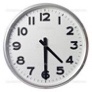 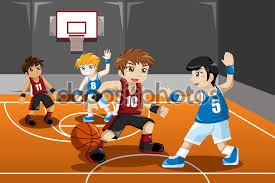 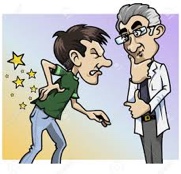                    _____________________.                                            ________________________.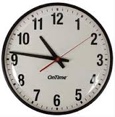 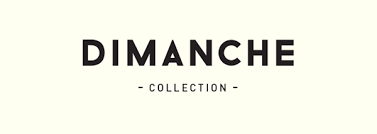 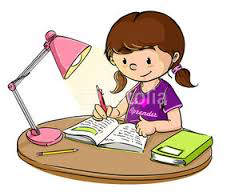 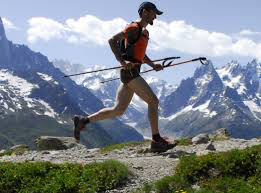                      ____________________.                                           ________________________.LUNDI, MARDI, SAMEDI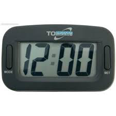 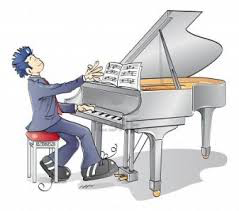 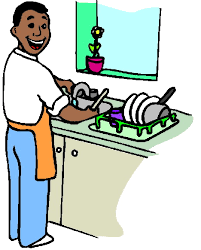                           _____________________.                                     ________________________. 3 A) Conjugue:AVOIR                              FAIRE                          SE DOUCHER                                ÊTREB) Les nombres:46                            35                           29                          51                         6782                            73                            